Update-Log: PHP(9.0-2020-11-26)Verbesserungen
FehlerkorrekturenZusätzliche Anpassungen:
Templates: alleLöschungen: Content:7 neue Schlagworte für das IFG:EFREERDFESFEU-geförderte ProjekteEuropäischer Fonds für regionale EntwicklungEuropäischer RegionalfondsEuropäischer SozialfondsFastmedia:Button_Termine_vereinbaren_Text.png
Dict-Einträge:a_basic.data_youtube (dt/en) (bereits vollständig verteilt)a_basic.send_page (dt/en) (bereits vollständig verteilt)a_basic.print_page (dt/en) (bereits vollständig verteilt)a_dienstleistung.subheadline_asp (de/en)a_sp_dienstleistung.subheadline_asp (de/en)a_dienstleistung.title (de/en)a_dienstleistung.tms_earliest_date (de/en)a_dienstleistung.tms_ds_date (de/en)a_dienstleistung.text_externe_dienstleister (de/en)a_dienstleistung.text_dienststellen (de/en)a_dienstleistung.subheadline_weitere_hinweise (de/en)a_dienstleistung.subheadline_voraussetzungen (de/en)a_dienstleistung.subheadline_unterlagen (de/en)a_dienstleistung.subheadline_rechtsgrundlagen (de/en)a_dienstleistung.subheadline_gebuehren (de/en)a_dienstleistung.subheadline_fristen (de/en)a_dienstleistung.subheadline_externe_dienstleister (de/en)a_dienstleistung.subheadline_bearbeitungsdauer (de/en)a_dienstleistung.subheadline_asp (de/en)a_dienstleistung.online_dl_keine (de/en)a_dienstleistung.online_dl (de/en)a_dienstleistung.headline_verfahren (de/en)a_dienstleistung.headline_kosten_fristen (de/en)a_dienstleistung.headline_faq (de/en)a_dienstleistung.headline_dienststellen (de/en)a_dienstleistung.headline_basisinfo (de/en)a_dienstleistung.aside_text_pdf (de/en)a_dienstleistung.aside_subheadline_publikationen (de/en)a_dienstleistung.aside_subheadline_pdf (de/en)a_dienstleistung.aside_subheadline_online_dl (de/en)a_dienstleistung.aside_subheadline_formulare (de/en)a_dienstleistung.aside_subheadline_aehnliche (de/en)a_dienstleistung.aside_headline (de/en)a_dienstleistung.aside_appointment_button (de/en)a_dienstleistung.antwort_verbergen (de/en)a_dienstleistung.antwort_anzeigen (de/en)a_dienstleistung.alt_make_appointment (de/en)a_sp.last_update (de/en)Theme:Containerstrukturen: Site > Zusatzmodule > Prozesse > Prozesse (vor Seiten auszuliefern)Site > SeitenSite > Weitere Container > Links / DownloadsSite > Zusatzmodule > Kacheldesign > Kachel-ZeilenSite > Zusatzmodule > Kacheldesign > Strukturelemente > Kachel-Spalten hoch 2erSite > Zusatzmodule > Dienstleistungen > Dienstleistungen
Neues Triggerset: -
Neuer Filter: KoGIs-Basismodule aktualisiert um Container ProzesseNeuer Workspace: KoGIs-Basismodule aktualisiert um Container ProzesseCFs/CCs: alleProd 2.17 Neues Modul: ProzessleisteSie können einzelne Inhaltsseiten zu einem Prozess (Ablauf) zusammenfassen. In diesem Fall erscheint vollautomatisch zu Beginn der Seite eine Leiste.Dunkelblau hervorgehoben ist der aktuelle Prozessschritt. Ein Mouseover bewirkt eine rote Hervorhebung. Die Schritte sind einzeln verlinkt und anwählbar. 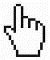 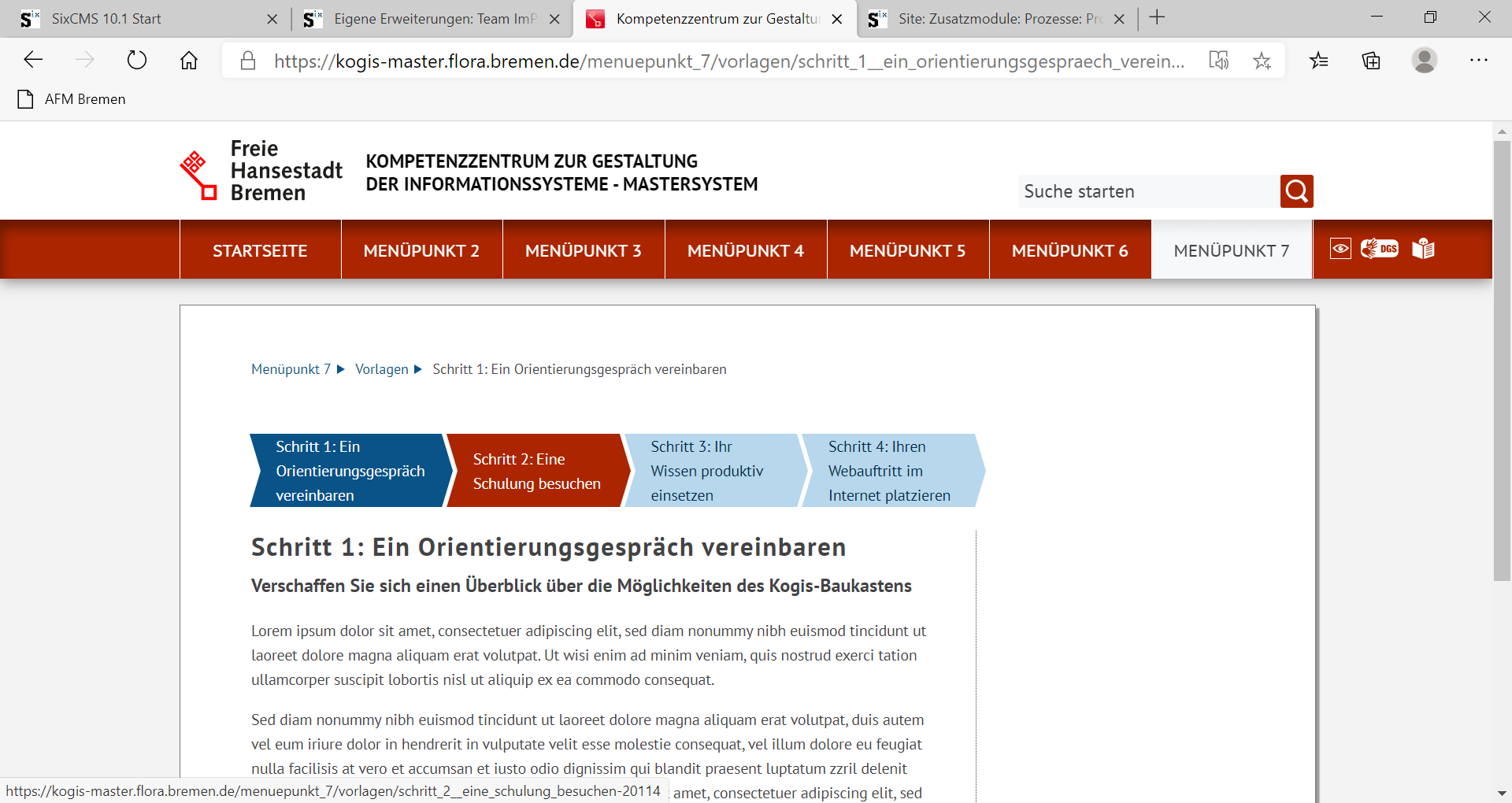 Die Pflege erfolt im Container Site > Zusatzmodule > Prozesse > Prozesse.Legen Sie einen neuen Prozess an und wählen Sie aus dem Seitencontainer die zugehörigen Inhaltsseiten. Beachten Sie, dass eine Inhaltsseite immer nur einem Prozess zugeordnet ist.Sollte eine Inhaltsseite zuerst einem Prozess 1 zugeordnet sein und dann nachträglich – z.B. durch einen anderen Redakteur – einem Prozess 2 zugeordnet werden, erscheint die neue Version auch im Prozess 1. Verwenden Sie eine Inhaltsseite also jeweils nur für einen Prozess. 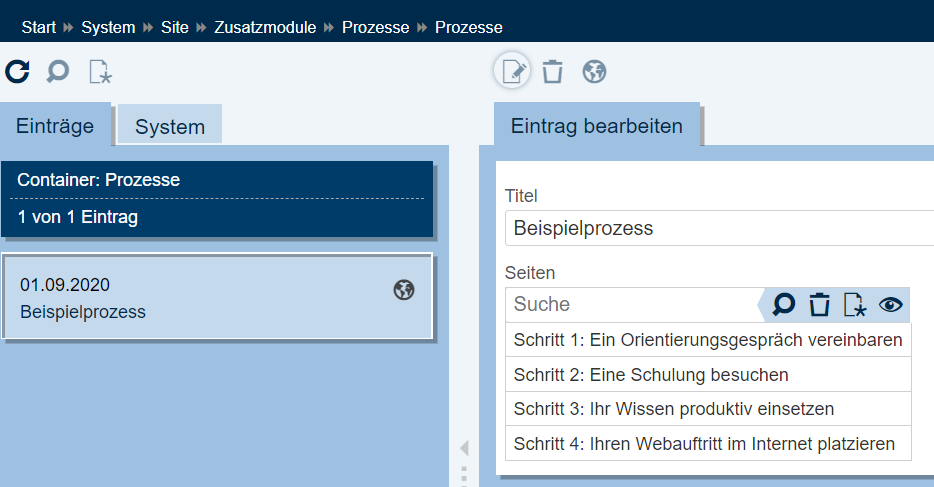 Erweietrung bei den FormularenIn Formularen kann über den Platzhalter {{mailing_id}} eine eindeutige ID (besteht aus Datum - Uhrzeit - Sekunden – Millisekunden, z.B. 201124-1517-3770) eingefügt werden. Ausgelesen werden kann sie in allen Texten mit {{mailing_id}}.ModulVerbesserungVideoeinbindungDie einfache Galerieansicht für Videos wurde ins Kacheldesign aufgenommen. Dabei wurde die datenschutzkonforme Einbettung von YouTube-Videos verbessert. Angepasst wurden:Container:
Site > Seiten
- neues Feld: rel_video (im Block 'Kachelinhalte')
Site: Weitere Container: Links / Downloads
- neues Feld: text_video (in den Blöcken 'Videodatei hochladen' und 'Video als Code einbetten')
Site: Zusatzmodule: Kacheldesign: Kachel-Zeilen
- neue Felder:
-- block_video
-- block_video_wrapper (enthalten im Block 'block_video')
-- rel_video (enthalten im Block 'block_video_wrapper')
Site: Zusatzmodule: Kacheldesign: Strukturelemente: Kachel-Spalten hoch 2er
- neue Felder:
-- block_video
-- block_video_wrapper (enthalten im Block 'block_video')
-- rel_video (enthalten im Block 'block_video_wrapper')
+ Feld txt_h1 zusätzlich auch im Block 'block_video_wrapper'Scripten (Prod-Verzeichnis)
static\css\html5
frische.scss
style.scssTemplates:
10_post_content_d
10_rahmenlos_post_content_d
20_video_d
05_kacheln_d
05_kachel_spalten_1er_flach_l
05_kachel_spalten_1er_hoch_l
05_kachel_spalten_2er_flach_l
05_kachel_spalten_2er_hoch_l
05_kachel_spalten_4er_d
05_kachel_video_d
05_kachel_zeilen_2er_flach_lFormulareDie E-Mail, die aus den Kogis-Formularen generiert wird und die Formulardaten enthält, wurde verbessert, so dass unschön Formatierungen weitgehend vermieden werden. Angepasst wurde: custom_functions/vendor/six/vendor/six/controller/SfgMails.php.FormulareDas Uploadfeld bei Formularen wurde optisch verbessert und optimiert. Angepasst wurden:css\html5
style.scss
js\html5
ext.js
img\html5
file_weiss.pngTemplates
99_formgen_render_field_d
99_formgen_render_input_file_dProzessschritteEs können mehrere Inhaltsseiten zu einer Prozessliste zusammengefasst werden. In diesem Fall erscheint zu Beginn der Seite eine Prozessleiste, siehe Beschreibung unten. Angepasst wurden:Site > Zusatzmodule > Prozesse > ProzesseSite > Seiten10_prozessschritte_d10_prozessschritte_l20_standard_seite_d99_formgen_render_pagelist_lstyle.scss (und die daraus erzeugten Dateien style.css und style.css.map)Filter für RedakteureIFG7 neue Schlagworte angelegt, siehe unten.DienstleistungenZwei Einträge gegendert:a_dienstleistung.subheadline_asp (de/en)a_sp_dienstleistung.subheadline_asp (de/en)FormulareIn Formularen kann über den Platzhalter {{mailing_id}} eine eindeutige ID (besteht aus Datum - Uhrzeit - Sekunden – Millisekunden,
z.B. 201124-1517-3770) eingefügt werden. Angepasst wurden:SfgForm.phpSfgMails.phpSfgValue.phpDienstleistungenDie Neuerungen im Serviceportal wurden mit dem Kogis-Baukasten vereinheitlicht, damit die neuen Funktionen in den Detailansichten und die zugehörigen Mehrwerte auch in Kogis genutzt werden können. Angepasst wurden:Static-Verzeichnis (prod-Verzeichnis)
css\html5
+ _dienstleistungen.scss, style.scss
img\dienstleistungen
+ article_less.png
+ article_more.png
+ Button_Termine_vereinbaren_Text.png
+ feedback_hover.png
+ feedback_icon.png
+ megaphone.png
+ megaphone_active.png
+ search.png
+ search_bg.png
+ search_filter.png
05_suche_einzel_ergebnis_az_dienstleistungen_sp_d05_suche_einzel_ergebnis_dienstleistungen_sp_d10_dienstleistungen_detail_d10_dienstleistungen_online_d10_dienstleistungen_online_terminvereinbarung_d20_dienstleistungen_detail_d20_dienstleistungen_online_d20_dienstleistungen_online_terminvereinbarung_d20_dienstleistungen_start_d20_dienstleistungen_suche_d05_dienstleistung_content_aside_d05_dienstleistung_content_asp_l05_dienstleistung_content_d05_dienstleistung_content_dl_aehnliche_l05_dienstleistung_content_externe_dienstleister_l05_dienstleistung_content_faqs_l05_dienstleistung_content_formular_l05_dienstleistung_content_formular_online_l05_dienstleistung_content_publikationen_l05_dienstleistungen_aehnliche_l05_dienstleistungen_asp_l05_dienstleistungen_detail_aside_d05_dienstleistungen_detail_aside_tms_d05_dienstleistungen_detail_d05_dienstleistungen_dienststellen_ext_l05_dienstleistungen_dienststellen_l05_dienstleistungen_faqs_l05_dienstleistungen_formulare_l05_dienstleistungen_liste_l05_dienstleistungen_online_d05_dienstleistungen_online_l05_dienstleistungen_online_terminvereinbarung_d05_dienstleistungen_publikationen_l05_dienstleistungen_rechtsgrundlagen_l05_dienstleistungen_unterlagen_l05_tp_download_link_d05_tp_download_link_l05_kachel_dienstleistungen_l20_dienstleistungen_detail_dContainer: Site > Zusatzmodule > Dienstleistungen > DienstleistungenMehrsprachigkeit: siehe untere ListeFastmedia: Button_Termine_vereinbaren_Text.pngModulFehlerkorrekturFehlerkorrekturBarrierefreiheitBarrierefreiheitIn den Kacheln wird als Alt-Text an manchen Stellen aus dem falschen interne Inhaltstext genommen. Dis wurde angepasst durch:10_post_content_d10_rahmenlos_post_content_d05_kachel_banner_d05_kachel_buehne_l05_kachel_teaser_l05_kachel_zeilen_l05_kacheln_dFormulareFormulareBeim zurück gehen bei mehrseitigen Formularen werden ggf. Inhalte entfernt. Dies wurde korrigiert durch Anpassung von custom_functions/vendor/six/vendor/six/controller/SfgForm.php